												PCD 125.611EDITAL DE SELEÇÃO DE MONITORIA (MO) / 2017	O Departamento de Direito Público Formal e Ética Profissional da Unidade Faculdade de Direito faz público o processo de seleção para o Programa de Monitoria/2017 das disciplinas acima indicadas, para preenchimento de 1 vaga para monitor bolsista e de 1 vaga para monitor voluntário, de acordo com as Resoluções 59/2009 e 27/2011 do Conselho Setorial de Graduação. DURAÇÃO DO PROGRAMA / PAGAMENTO DE BOLSAS O programa de Monitoria 2017 terá a duração de um semestre letivo, sendo permitida a recondução uma única vez, por igual período. O pagamento das bolsas de monitoria ocorrerá apenas nos meses coincidentes com os períodos de aula, conforme calendário acadêmico da Graduação. O pagamento de cada mês será proporcional à frequência apurada pelo professor orientador e é efetuado até o vigésimo dia útil do mês seguinte.INSCRIÇÃOPoderão inscrever-se os candidatos que atenderem aos seguintes critérios: 1 - Estar regularmente matriculado em Curso de Graduação;2 - ter disponibilidade de 12 horas semanais;3 - ter sido aprovado em todas as disciplinas da monitoria  (Tutela Jurisdicional Cognitiva DPF047).	Para inscrever-se, o aluno interessado deve preencher o formulário de inscrição na secretaria com nome legível,assinatura e dados de contato (telefone e e-mail).PROCESSO DE SELEÇÃO A seleção constará de: Prova de conhecimentos - Prova escrita (100 pontos), que versará sobre pontos do programa da(s) disciplina(s) objeto da monitoria, sendo eles:Tutela jurisdicional cognitiva à luz dos princípios constitucionais. A cognição. Petição inicial. Resposta do réu. Revelia. Saneamento e Organização do processo. Julgamento antecipado do mérito. Teoria geral das provas. Provas em espécie.* Livros sugeridos: GRECO, Leonardo. Instituições de direito processual civil. Vol. II, Rio de Janeiro, Gen-Forense, 2015, Marinoni, Luiz Guilherme; Mitidiero, Daniel; ArenhaRT, Sérgio Cruz. Novo curso de direito processual civil. Vol. 2. São Paulo: RT, 2015; DIDIER JR., Fredie. Curso de Direito processual civil. Vol. 2. Salvador: Jus Podivm, 2015.Entrevista (50 pontos). Na entrevista poderão ser abordados pontos específicos da prova escrita, incluindo a análise dos textos indicados para leitura.Análise de currículo e histórico escolar (50 pontos).’A prova de conhecimento (prova escrita) terá caráter eliminatório e somente serão aprovados os candidatos que obtiverem nota superior a 70 pontos.Se houver empate na nota total dos candidatos (soma das três avaliações), será considerada, para efeitos de desempate, a maior nota da prova escrita (prova de conhecimentos). Se houver empate na soma das notas e nas notas da prova escrita, será considerada, para efeitos de desempate, a maior nota da análise de currículo/histórico escolar. RESUMO DE DATAS E PRAZOSINSCRIÇÃO:SELEÇÃO:DIVULGAÇÃO DOS RESULTADOS DA SELEÇÃO:Juiz de Fora, 27 de março de 2017.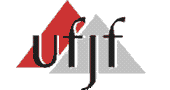 UNIVERSIDADE FEDERAL DE JUIZ DE FORAPRÓ-REITORIA DE GRADUAÇÃOCOORDENAÇÃO DE GRADUAÇÃODISCIPLINAS:Tutela Jurisdicional Cognitiva (DPF047 noite)PERÍODO: 28 a 31 de março de 2017, de acordo com o horário de funcionamento da Secretaria da Faculdade de Direito da UFJFLOCAL: Secretaria da Faculdade de Direito da UFJFDATA/HORÁRIO: 10 de abril de 2017, das 9h às 11h (prova escrita, com consulta ao código). As etapas subseqüentes (entrevista/prova oral/análise de currículo) serão marcadas posteriormente, mediante aviso por e-mail para todos os interessados.      LOCAL: A ser designado pela secretaria (dentro da Faculdade de Direito). Favor chegar com 15 min de antecedência para informar-se sobre o local.DATA/HORÁRIO: Até 13/4/2017LOCAL: Mural da faculdade e comunicação por email_________________________________Chefe do Departamento_________________________________Professor OrientadorClarissa Diniz Guedes